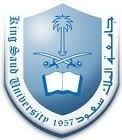 التطبيق والمثال في مواد العلوم الشرعيةمثال:الدرس : أمانة النبي صلى الله عليه وسلم .الصف : الخامس الابتدائي – الفصل الثاني . الهدف : أن يتعرف الطالب على قصص النبي صلى الله عليه وسلم في الأمانة . يوضح المعلم للطلبة أنه سيقرأ عليهم بصوتٍ عالٍ ليريهم كيف يفهم المعلومات التي يقرأها و ماذا يفعل اذا حصل له أي تشويش و لم يفهم النص . نموذج : المعلم ( و هو يقرأ على الطلبة ): قبل البعثة : تساقط بنيان الكعبة بسبب الأمطار و السيول المعلم ( مخاطبٍا الطلبة ): أنا الآن أشكل صورة في عقلي و اتخيل شكل الكعبة عندما تساقط بنيانها المعلم ( وهو يقرأ على الطلبة )  فأراد أهل مكة و هم قبيلة قريش إعادة البناء ، فلما أرادوا وضع الحجر الأسود اختلفوا حتى كاد أن يكون بينهم قتال بالسيوف كلٌ يريد أن ينال شرف وضع الحجر الأسود ، فقالوا : اجعلوا حكمًا بينكم أول رجل يدخل من الباب المعلم ( مخاطبٍا الطلبة ) : أنا أتوقع شخصاً معيناً قد يكون هو المقصود ، دعونا نكمل القصة لنتحقق إن كان توقعي صحيحاً أم لا المعلم (و هو يقرأ على الطلبة ) :  فدخل رسول الله صلى الله عليه وسلم ، فقالوا : هذا الأمين و كانوا يسمونه في الجاهلية بالأمين لشهرته بالأمانة .اسم الطالب:  مرادي الشكرهـ                                                           الرقم الجامعي :مالمواد مدى ملاءمتهامدى ملاءمتهامدى ملاءمتهاالملاحظةمالمواد ملائمغيرملائمغيرملائمالملاحظة1التلاوة2الحفظ3التفسير 4التوحيد5الحديث6الفقه7السيرة